Муниципальный этап всероссийской олимпиады школьниковпо Основам безопасности жизнедеятельности (ОБЖ)2020 г.9 классЗадание 1. Заполните таблицу, описав кодировку огнетушителя.Задание 2. Запишите, какие меры стоит предпринять человеку, если он пролил ртуть или разбил ртутьсодержащий прибор?Задание 3.  Составьте фразу из приведенных фрагментов, поясните, что она означает, и запишите её полностью.а) …требованиям представителей властей, а равно к насилию над гражданами …;б) …  органов власти, сопровождаемые насилием, погромами, поджогами, …;в) …  действия, направленные на нарушение общественного порядка и …;г) … уничтожением имущества, оказанием вооружённого сопротивления …;д) … применением холодного и огнестрельного оружия, взрывчатых веществ, …;е) …представителям властей, призывами к активному неподчинению законным …;ж) … общественной безопасности, затрудняющие нормальное функционирование …Задание 4. Дайте правильное название предложенным эвакуационным знакам или объясните, что они означают.1.                           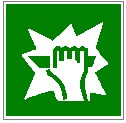 2.                                  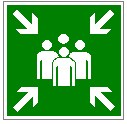 3.                                 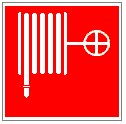 4.                                      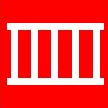 5.         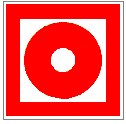 Задание 5. По определениям опасных природных явлений, данных в правой колонке таблицы, в левой колонке, впишите вид опасного природного явления.ЗАДАНИЕ 6. В январе месяце, две заблудившихся в лесу девушки Анастасия и Евдокия были обнаружены вблизи п.г.т. Большеречье. Проанализируйте признаки и определите, какие виды поражений получены каждой пострадавшей.Задание 7. Впишите термин соответствующий нижеприведённому определению.1. __________________ – механическое повреждение мягких тканей без видимого нарушения целостности кожи.2. __________________ – индивидуальная система поведения человека, обеспечивающая ему физическое, духовное и социальное благополучие в реальной окружающей среде, а также снижение отрицательного влияния на жизнь и здоровье последствий различных опасных и чрезвычайных ситуаций.3. __________________ – заболевание со стойким повышением артериального давления.4. __________________ – повреждение, под которым понимают нарушение анатомической целостности или физиологических функций органов и тканей человека, возникшее в результате внешнего воздействия.5. __________________ – заболевание, которое возникает в результате употребления психотропных веществ, вызывающих в малых дозах эйфорию, а в больших дозах одурманивание.6. __________________ – максимальное содержание загрязняющего вещества в компонентах окружающей среды, при постоянном контакте с которым в течение длительного времени не возникает негативных последствий в организме человека или другого рецептора.8. Тестовые заданияВ вопросах с 1 по 20 включительно, только один правильный ответ, за который начисляется 1 балл. В вопросах с 21 по 25 необходимо выбрать несколько правильных ответов. В бланке заданий обведите кружком букву выбранного варианта ответа, если в дальнейшем потребуется корректировка выбранного варианта ответа, то неправильный вариант ответа зачеркивается, а новый выбранный ответ обводится кружком.ОгнетушительОписаниеОХПОВ(к)-2ОВП(н)-3ОП(з)-5ОУ-3ОХ-2ОВЭ-5Вид опасного явленияОписание опасного явленияНаводнения, вызванные большим сопротивлением водному потоку, возникающим при скоплении ледового материала в сужениях или излучинах реки во время ледоставаГорный поток, состоящий из смеси воды и рыхлообломочной горной породы (грязи, снега, камней).Отрыв и катастрофическое падение больших масс горных пород, их опрокидывание, дробление и скатывание на крутых и обрывистых склонах.Сильный маломасштабный атмосферный вихрь, в котором воздух вращается со скоростью до 100 м/с, обладающий большой разрушительной силой.Прибрежные тектонические и вулканические землетрясения, сопровождающиеся сдвигом вверх и вниз протяженных участков морского дна.АнастасияАнастасияПоражениеЕвдокияЕвдокияПоражениеБред, галлюцинацииБред, галлюцинацииПереохлаждениеБледная и твёрдая кожаБледная и твёрдая кожаОбморожениеНизкая температура телаНизкая температура телаПереохлаждениеГлухой звук при постукивании пальцамиГлухой звук при постукивании пальцамиОбморожениеОзноб, мышечная дрожьОзноб, мышечная дрожьПереохлаждениеОтсутствует пульс на лодыжкахОтсутствует пульс на лодыжкахОбморожениеПосинение губПосинение губПереохлаждениеПотеря чувствительности ногПотеря чувствительности ногОбморожениеПравила оказания первой помощи АнастасииПравила оказания первой помощи АнастасииПравила оказания первой помощи АнастасииПравила оказания первой помощи ЕвдокииПравила оказания первой помощи ЕвдокииПравила оказания первой помощи Евдокии1Доставить в тёплое помещениеДоставить в тёплое помещение1Доставить пострадавшую в прохладное помещениеДоставить пострадавшую в прохладное помещение2Снять одеждуСнять одежду2Снять с её обмороженных конечностей обувь и одеждуСнять с её обмороженных конечностей обувь и одежду3Поместить пострадавшую в ванну с температурой воды 35 – 400С или обложить большим количеством грелокПоместить пострадавшую в ванну с температурой воды 35 – 400С или обложить большим количеством грелок3Немедленно укрыть обмороженные места толстым слоем одеял или одежды, чтобы воздух помещения не грел кожуНемедленно укрыть обмороженные места толстым слоем одеял или одежды, чтобы воздух помещения не грел кожу4Надеть тёплую сухую одежду и накрыть одеяломНадеть тёплую сухую одежду и накрыть одеялом4Предложить тёплое питьёПредложить тёплое питьё5Укрыть пострадавшуюУкрыть пострадавшую5Дать обезболивающееДать обезболивающее6Предложить тёплое питьё с большим содержанием сахараПредложить тёплое питьё с большим содержанием сахара6Вызвать врачаВызвать врача7Вызвать врачаВызвать врача7№Тестовые заданияКол-вонабранныхбалловОпределите один правильный ответОпределите один правильный ответОпределите один правильный ответ1Что является основным естественным источником радиации:а) уран-238;б) радон;в) космическое излучение;г) Солнце.2Состояние временного снижения работоспособности человека, это:а) физическая культура;б) сон;в) усталость;г) гиподинамия.3При какой температуре воздуха обычно образуется гололёд?а) от +2 до 0°С;б) от 0 до -3°С;в) от -4 до -6°С;г) свыше 7°С.4Когда в России отмечается «День Государственного флага»?а) 4 ноября;б) 12 июня;в) 12 декабря;г) 22 августа.5От какой из предложенных видов опасности человек рискует погибнуть с большей вероятностью:а) автокатастрофа;б) падение;в) пожар;г) умышленное убийство;д) утопление.6Пращевидная повязка накладывается при переломах и ушибах:а) голени;б) колена;в) носа;г) груди.7Какой символ должен насторожить, что человек, возможно, склонен к суициду?а) сойка;б) русалка;в) змея;г) песочные часы;д) кит.8Что является причиной более 85% дорожно-транспортных происшествий?а) нарушение правил дорожного движения;б) неисправность технических средств;в) состояние проезжей части;г) невнимательность участников дорожного движения;д) погодные условия.9Самое разрушительное землетрясение в современной России произошло:а) на Сахалине в 1995 году;б) на Камчатке в 2001 году;в) на северном Кавказе в 2006 году;г) на Алтае в 2013 году.10В какой период времени года наступает пожароопасный сезон в лесу?а) с мая по август;б) с момента таяния снега до образования снегового покрова;в) в период отсутствия пожарных частей на территории леса;г) весной и летом.11Время отдыха сердца у курильщика сокращается:а) в 1,5 раза;б) в 2-2,5 раза;в) в 3-3,5 раза;г) в 4 раза.12Когда гражданин России обязан встать на первоначальный воинский учёт?а) при достижении гражданином 16 летнего возраста;б) в год достижения гражданином 17 летнего возраста;в) в 18 лет;г) с 18 до 27 лет.13Более 50% химически-опасных объектов используют это вещество:а) аммиак;б) хлор;в) соляная кислота;г) фосген.14На каком расстоянии от глаз должна располагаться книга при чтении?а) 15-;б) 20-;в) 30-;г) 40-.15В каком году зарегистрировано первое дорожно-транспортное происшествие, связанное с гибелью людей?а) 1899 году;б) 1901 году;в) 1903 году;г) 1905 году;д) 1907 году.16Человек может пострадать от «напряжения шага» если:а) идёт по тонкому льду на озере;б) зашёл в зону растекания тока;в) идёт по канату или тросу, натянутому над землёй;г) зашёл на ветхий мост.17Признаком, какой степени ожога является образование волдырей на коже:а) I степени;б) II степени;в) III степени;г) IV степени.18Какой смертельно-опасный газ образуется при преждевременно закрытой заслонки печи?а) углекислый;б) веселящий;в) угарный;г) азотистый.19Ученик тайно, без спроса взял телефон своего товарища по парте, как можно охарактеризовать данное действие?а) розыгрыш;б) кража;в) доверие;г) хулиганство;д) одолжение.20Запах горького миндаля на химически-опасном объекте служит признаком утечки:а) сероводорода;б) ртути;в) радиации;г) люизита;д) синильной кислоты.Определите все правильные ответыОпределите все правильные ответыОпределите все правильные ответы21Какое действие запрещено при нахождении рядом с подозрительным предметом:а) сообщение по мобильному телефону в полицию;б) быстрое перемещение в пространстве;в) выяснение внутреннего содержания подозрительного предмета;г) ограждение места расположения подозрительного предмета;д) ограничение допуска в опасную зону.22Кому, правилами дорожного движения, разрешается отстёгивать ремень безопасности, при его наличии, во время движения:а) обучающему вождению, когда за рулём ученик;б) водителю на ледовой переправе;в) пассажирам на заднем сиденье автомобилей;г) водителям автомобилей оперативных служб.д) родителям, держащих на коленях грудного ребёнка.23К ядовитым грибам не относятся:а) бледная поганка;б) зеленушка;в) перечный гриб;г) рядовка фиолетовая;д) плютей.24Какие препараты нельзя использовать для антисептики:а) раствор йода;б) разбавленный барсучий жир;в) раствор бриллиантового зелёного;г) слюну;д) раствор хлоргексидина.25Какой группы дорожных знаков не существует?а) запрещающего приоритетаб) особых предписанийв) сервисаг) информационныхд) дополнительной информациие) информационно-предписывающихСумма набранных баллов:Сумма набранных баллов: